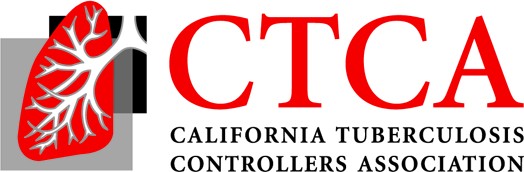                         	 	2021 Mini-Virtual-Conference                                  	Noon-2 PST- Friday, November 5Agenda (10/06/21 Draft)12:00 	I. Welcome,  CTCA President-Elect  Sundari Mase, MD, MPH, Health Officer and TB Controller 
12:05  	II. COVID/TB: Case Intersection, Outcomes, Impact of COVID on TB     Scott Nabity, MD, CDC Medical Officer, California Department of Public Health (CDPH)    Tuberculosis Control Branch (TBCB)12:45 	III. BPaL, Short Course Treatment for MDR TB, ZeNix and PRACTECAL trials     Pennan Barry, MD, MPH, Surveillance & Epidemiology Section Chief, CDPH TBCB1:00  	IV. San Francisco Department of Public Health Population Health Division, Disease     Prevention and Control, Tuberculosis Control Study 31 CA Implementation Process
     Janice Louie, MD, Medical Director and Rocio Agraz-Lara, MSN, RN, PHN, Nurse ManagerI: 30    V. Report on the U.S. Health Screening of Afghans during Operation Allies Welcome Resettlement and the potential impact on public health TB control programs, Faculty TBD2:00     Adjourn